RENCANAPEMBELAJARAN(Course Plan)NAMA MATA KULIAHINSTITUT TEKNOLOGI HARAPAN BANGSA20182018/2019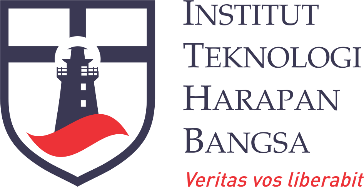 Course PlanIT - 305Statistika dan Aplikasi ProbabilitasYoyok Gamaliel, M.EngDEPARTEMEN TEKNOLOGI INFORMASIINSTITUT TEKNOLOGI HARAPAN BANGSA2018SEMESTER GANJIL 2018/2019(IT-305) Statistika dan Aplikasi ProbabilitasKONTEKS MATA KULIAH DALAM GRADUATE PROFILEMatakuliah ini bertujuan untuk mengembangkan:Kompetensi: mampu mengaplikasikan pemahaman tentang statistik dan probabilitas dalam menyelesaikan permasalahan yang dihadapi dalam bidang telekomunikasi dan teknologi informasi.Karakter: sikap yang berorientasi pada tujuan, serta kemampuan bekerjasama.Komitmen: kesadaran dan komitmen untuk melakukan hal-hal yang menambah nilai (value creating) di manapun mahasiswa kelak berkarir.SASARAN KULIAH (LEARNING OUTCOMES)Setelah mengikuti mata kuliah ini mahasiswa diharapkan untuk mampu:Mahasiswa mampu memahami tentang mean dan varianceMahasiswa mampu memahami tentang probabilitas dan peubah acak.Mahasiswa mampu memahami tentang fungsi dan distribusi.Mahasiswa mampu memahami tentang teori stokastik.Mahasiswa mampu memahami tentang menerapkan konsep dasar probabilitas dan stokastik pada bidang teknologi informasi dan komunikasi.MATERI KULIAHPendahuluan probabilitas dan stokastik; Teori peluang dan probabilitas; Pengenalan statistik dasar (mean dan variance); Pengenalan tentang distribusi probabilitas; Aplikasi probabilitas: clustering (data mining), prediksi, pengambilan keputusan, dan page rank dan search engine.DAFTAR PUSTAKAMcGraw-Hill Athanasios Papoulis, Probability, Random Variables, and Stochastic Processes, McGraw-Hill.Ross, S.M., a First Course in Probability, 5th ed., Prentice Hall, 1998.Hsu, Hwei P., Analog and Digital Communications, McGraw-Hill International Edition, 1993.EVALUASI DAN PENILAIANKEHADIRAN	Minimal 80% sebagai syarat diprosesnya nilai.KUISKuis direncanakan akan dilaksanakan dua kali di minggu ke-5 dan di minggu ke-12. Materi kuis adalah materi yang dipelajari di pertemuan minggu-minggu sebelumnya. Jika ada mahasiswa yang berhalangan hadir, dapat melakukan kuis susulan dengan melampirkan surat ijin tertulis.TUGASTugas mingguan ini berupa latihan soal di kelas atau PR. Tugas dapat diberikan setiap pertemuan dan diselesaikan pada saat itu juga. Tugas tersebut ada yang dikerjakan perorangan atau berkelompok.PROYEKMelakukan studi kasus dan menyelesaikan permasalahan yang ada dengan menggunakan metode statistik dan probabilitas.JADWAL PERKULIAHANDepartemen:Teknologi InformasiKode Mata Kuliah:IT-305Bobot SKS:3Status Revisi:0Tanggal Efektif:STATISTIKA DAN APLIKASI PROBABILITASDisiapkan olehDiperiksa olehDisetujui olehYoyok Gamaliel, M.EngDr. Herry I. SitepuDr. Ir. Roland Y.H. Silitonga, M.T.Dosen/Dosen PengampuKepala DepartemenDirektur AkademikLearning OutcomesTugas(15%)Kuis 1(20%)Kuis 2(20%)Tugas Besar(20%)UAS(25%)Mahasiswa mampu memahami tentang mean dan varianceMahasiswa mampu memahami tentang probabilitas dan peubah acak.Mahasiswa mampu memahami tentang fungsi dan distribusi.Mahasiswa mampu memahami tentang teori stokastik.Mahasiswa mampu memahami tentang menerapkan konsep dasar probabilitas dan stokastik pada bidang teknologi informasi dan komunikasi.MINGGU KE-TOPIKTUJUANPERSIAPAN(bahan yang harus  dibaca mahasiswa sebelum kuliah)1Pendahuluan probabilitas dan stokastik.Fungsi dan aplikasi di telekomunikasi dan Komputer. Mahasiswa memahami tentang fungsi dan kegunaan statistikMahasiswa memahami tentang aplikasi dalam teknologi informasiRef. 1 Bab I2Teori peluang dan probabilitasMahasiswa memahami tentang teori peluang dan probabilitas dasarMahasiswa mampu membedakan ruang sampel dan kejadianRef. 2 Bab II3Pengenalan statistik dasar (mean dan variance)Variabel acak (diskrit dan kontinu)Mahasiswa dapat mendemonstrasikan pemahaman tentang variabel acak, statistik dasar dan perhitungannya, dengan cara menyelesaikan soal-soal yang diberikan.Ref. 2 Bab IVRef. 1 Bab IV, V4Pengenalan tentang distribusi probabilitas dengan variabel acak diskrit dan kontinu.Mahasiswa dapat mendemonstrasikan pemahaman tentang distribusi probabilitas, distribusi variable acak diskrit (cdf) dan distribusi variable acak kontinu (pdf), bentuk-bentuk distribusi probabilitas dengan cara  mengerjakan soal-soal yang diberikan di kelas.Ref. 2 Bab IV, V5Kuis-16Dua variabel acak diskrit/ kontinuJoint, Marginal, Conditional Distribution dan Teorema BayesMahasiswa dapat mendemontrasikan pemahaman tentang distribusi probabilitas dengan dua variabel acak diskrit, jenis-jenis distribusi probabilitasnya, dengan cara  mengerjakan soal-soal latihan dan menyelesaikan mini case study yang diberikan di kelas.Ref. 1 Bab VIRef. 2 Bab VI7Aplikasi Probabilitas:Clustering – (Data Mining)Mahasiswa mampu menerapkan teknik pengelompokan data dengan menggunakan salah satu algoritma clustering.Ref. 2 Bab VI8Aplikasi Probabilitas:Prediksi-1:  Aplikasi Markov Chain dalam kasus-kasus umum (Contoh aplikasi sederhana).Mahasiswa mampu menerapkan  teknik prediksi menggunakan pendekatan Markov Chain dalam kasus-kasus umum dan menghitung probabilitasnya.Ref. 1 Bab XV9Aplikasi Probabilitas:Prediksi-2: Aplikasi Markov Chain dalam state diagram di bidang telekomunikasi digital atau komputer.Mahasiswa mampu menerapkan teknik prediksi menggunakan pendekatan Markov Chain dalam aplikasi di bidang komunikasi digital dengan cara  melengkapi state diagram dan menghitung probabilitasnya.Ref. 1 Bab XVRef. 3 Bab VII10Aplikasi Probabilitas:Pengambilan Keputusan-1Mahasiswa mampu mendemonstrasikan beberapa teknik-teknik alat bantu pengambilan keputusan menggunakan pendekatan statistik dan probabilitas.Ref. 2 Bab X11Aplikasi Probabilitas:Pengambilan Keputusan-2Mahasiswa mampu membuat simulasi sederhana (step by step) dengan menggunakan salah satu teknik pengambilan keputusan dengan pendekatan statistik dan probabilitas.Program komputer yang akan digunakan akan disesuaikan dengan tingkat pengetahuan mahasiswa (if applicable)Ref. 2 Bab X12Kuis-2Mahasiswa mampu mendemonstrasikan pemahamanan tentang materi yang telah dipelajari selama 5 minggu dengan cara menyelesaikan soal kuis.13Aplikasi Probabilitas:Page Rank dan Search EngineMahasiswa dapat menjelaskan prinsip kerja Page Rank dan kaitannya dengan statistik dan probabilitas.Mahasiswa dapat menjelaskan hubungan dan implementasi Page Rank pada Search Engine.14Presentasi hasil tugas studi kasus dan pembahasannyaMahasiswa mampu membuat presentasi tentang berbagai penerapan statistik dalam dunia Teknologi Informasi.Tiap kelompok mampu menjawab pertanyaan-pertanyaan yang disampaikan oleh dosen maupun kelompok lain dengan argumentasi yang baik.Tiap-tiap anggota dalam kelompok mampu bekerja sama dengan menunjukkan kontribusi mereka dalam tugas ini.15UAS